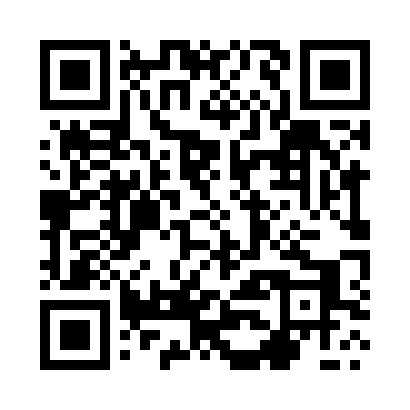 Prayer times for Renardowice, PolandSat 1 Jun 2024 - Sun 30 Jun 2024High Latitude Method: Angle Based RulePrayer Calculation Method: Muslim World LeagueAsar Calculation Method: HanafiPrayer times provided by https://www.salahtimes.comDateDayFajrSunriseDhuhrAsrMaghribIsha1Sat2:174:4012:426:118:4410:592Sun2:174:3912:426:128:4511:003Mon2:174:3912:426:138:4611:004Tue2:174:3812:426:138:4711:015Wed2:174:3712:436:148:4811:016Thu2:174:3712:436:148:4911:027Fri2:164:3712:436:158:5011:028Sat2:164:3612:436:158:5111:029Sun2:164:3612:436:168:5111:0310Mon2:164:3512:446:168:5211:0311Tue2:164:3512:446:178:5311:0412Wed2:164:3512:446:178:5311:0413Thu2:164:3512:446:178:5411:0414Fri2:174:3512:446:188:5411:0515Sat2:174:3512:456:188:5511:0516Sun2:174:3512:456:188:5511:0517Mon2:174:3512:456:198:5611:0618Tue2:174:3512:456:198:5611:0619Wed2:174:3512:456:198:5611:0620Thu2:174:3512:466:208:5611:0621Fri2:184:3512:466:208:5711:0722Sat2:184:3512:466:208:5711:0723Sun2:184:3612:466:208:5711:0724Mon2:184:3612:476:208:5711:0725Tue2:194:3612:476:208:5711:0726Wed2:194:3712:476:208:5711:0727Thu2:194:3712:476:218:5711:0728Fri2:204:3812:476:218:5711:0729Sat2:204:3812:486:218:5711:0730Sun2:204:3912:486:218:5611:07